INDICAÇÃO Nº 1320/2017Assunto: Solicita ao sr. Prefeito Municipal estudos sobre a possibilidade de instalação de travessia elevada na Rua Benjamin Constant, conforme especifica.Senhor Presidente:INDICO, ao Sr. Prefeito Municipal, nos termos do Regimento Interno desta Casa de Leis, que se digne determinar à Secretaria competente que proceda estudos sobre a possibilidade de instalação de travessia elevada na Rua Benjamin Constant, Bairro Centro, na altura do número 1.189 (imagem anexa), próximo ao ponto de ônibus, proporcionando assim a qualidade e segurança dos cidadãos.A presente indicação visa a atender o anseio dos moradores e comerciantes da região, que relataram a dificuldade dos pedestres para atravessar a rua e sentem bastante insegurança.SALA DAS SESSÕES, 06 de junho de 2017.HIROSHI BANDO    Vereador – Vice Presidente – PP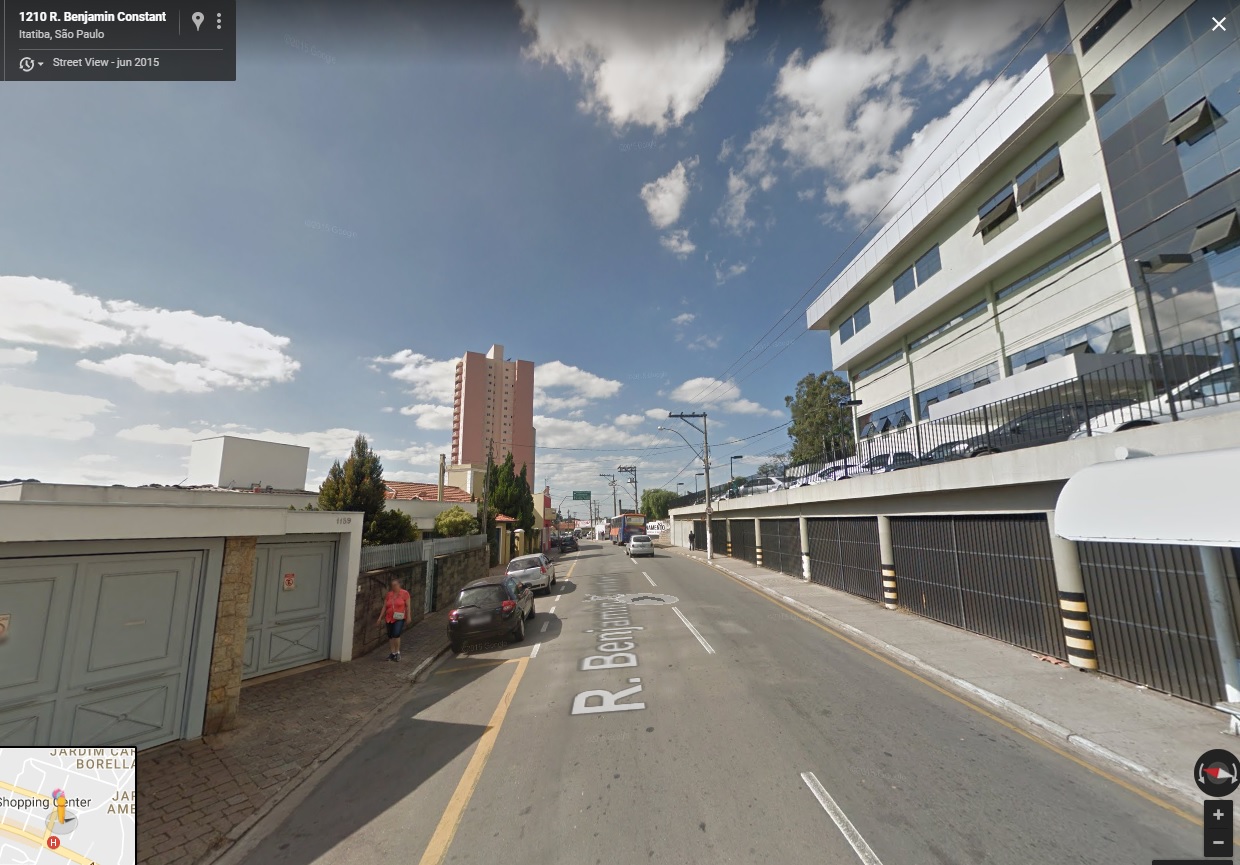 